Sedlasti spoj s brtvom s valjanim prstenom SR 180-180Jedinica za pakiranje: 1 komAsortiman: K
Broj artikla: 0055.0452Proizvođač: MAICO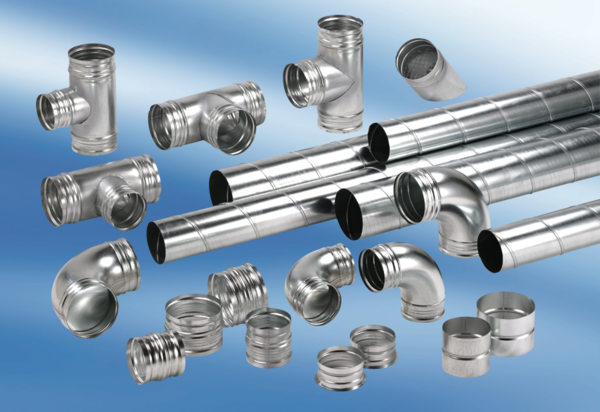 